EL BANCO DE DESARROLLO DE EL SALVADOR informa que de conformidad al LINEAMIENTO N° 2 PARA LA PUBLICACIÓN DE INFORMACIÓN OFICIOSA emitido por el Pleno del INSTITUTO DE ACCESO A LA INFORMACIÓN PÚBLICA y conforme al artículo 1, categoría 1.8, del cuerpo normativo antes mencionado, referido al “Plan Operativo Anual” y articulo 10 numeral 8 de la Ley de Acceso a la Información Pública, en lo que corresponde a al documento que contiene el plan operativo anual, se hace constar que: el área dueña de la información en comento informa que EL BANCO DE DESARROLLO DE EL SALVADOR DECLARA CONFIDENCIALIDAD DE LA INFORMACION RELACIONADA AL PLAN OPERATIVO ANUAL, ya que la institución realiza operaciones comerciales, y puede ser utilizada por la competencia. Por lo que la información no puede ser publicada por contener información relacionada con el secreto comercial.  San Salvador, a los veintiún días del mes de febrero del año dos mil veinte. 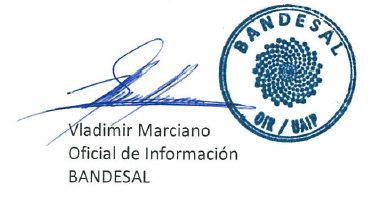 